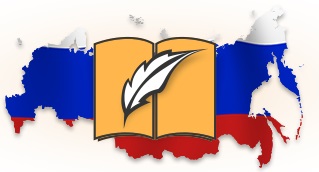 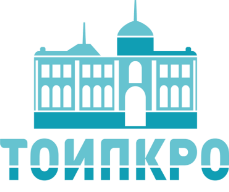 Отчет о работе Томского регионального отделения ООО АССУЛв 2021г.№ п/пМероприятияСроки1 Работа с сайтом регионального отделенияhttps://toipkro.ru/index.php?act=departments&page=158В течение года2Организация работы клуба «Наставник»https://toipkro.ru/content/files/documents/podrazdeleniya/go/rusyaz/KLUB-19__2_.pdfВ течение года3Вебинары издательств: -«Новые возможности для реализации ФГОС: УМК по литературе издательства «Мнемозина».https://toipkro.ru/index.php?act=news&id=530118.06.2021г. 4Региональная викторина, посвященная 200-летию со дня рождения Ф.М. Достоевского «Человек есть тайна» 27.10.2021г.5Региональный конкурс «Педагогический микс»В конкурсе приняли участие 75 человек.https://toipkro.ru/index.php?act=catalog&item=109927.05.2021г.-02.06.20216.Региональный конкурс «Компетентный читатель» для обучающихся 8-9 классовСентябрь 2021г.6Региональный семинар-совещание «Итоговое собеседование по русскому языку в 9 классе в 2020/21 учебном году» https://toipkro.ru/index.php?act=news&id=4792Февраль 2021г.7Региональный семинар-совещание «Итоговое сочинение / изложение в 11 классе» в 2020/2021 уч.г.https://coko.tomsk.ru/index.php/news/view/12057Ноябрь 2021 г8Всероссийский Тотальный  диктантАпрель 2021г.9Всероссийский Пушкинский диктантhttps://toipkro.ru/index.php?act=news&id=524006.06.2021 г.Региональная научно-практическая конференция «Достоевский в современном мире»https://toipkro.ru/index.php?act=news&id=527930.06.2021 г.10Региональная конференция «Школьное филологическое образование глазами учителя 21 века. Вызовы нового десятилетия»Август 2021г.11Региональная лингвистическая олимпиада для учителей русского языка и литературы 09.12.2021г.12Участие членов АССУЛ в проведении дистанционных и оччных КПКВ течение года13Участие членов АССУЛ в разработке ДПП ПКВ течение года14В течение года15Декабрь 2021г.Председатель Томского                                               регионального отделения ООО  АССУЛ                             С.Г. Малярова                                                                 Ответственные 